EKSTRAORDINÆRT ÅRSMØTEKIL SUPPORTERKLUBB9. JANUAR 2010				Dagsorden:				1. Godkjenning av innkalling og dagsorden				2. Konstituering:					a) valg av møteleder					b) valg av referent				3. Endring av styretsammensetningen i KIL SK				Bakgrunn:Dages styre ønsker er å kutte ned på antall mennesker i styret, styremedlemmer og varamedlemmer. Årsaken til dette er å gjøre mulighetene for å tromme sammen til styremøter litt enklere. Det siste året har vi vært veldig mange i styret, og dette gjør det vanskelig å få samlet alle på en gang. I tillegg ønsker dagens styre å tildele plassene i det nye styret til personer som får ansvar for egne funksjoner. I praksis vil dette si at dagens styre i dag blir oppløst, og at nytt styre blir valgt på ordinært årsmøte i mnd-skiftet januar/februar.Mer info her: http://kilsk.com/Hjem.php?nyhetsID=286Vedtekter for KIL Supporterklubb, stiftet 16. februar 1977.§ 1 FormålKIL Supporterklubb (KIL SK) er en uavhengig supporterklubb for Kongsvinger Idrettslag (KIL). KIL SK skal arbeide for å fremme fotballen og eventuelle andre spesielle aktiviteter i KIL.§ 2 MedlemmerSom medlem i KIL SK aksepteres alle som holder med KIL. Alle som har betalt kontingent for gjeldende år, har fullverdig rettigheter i KIL SK. Kun medlemmer er valgbare til tillitsverv i KIL SK.§ 3 KontingentKontingenten gjelder for det kalenderåret kontingenten er betalt. Medlemskontingenten er 150,- kroner for voksen og 100,- kroner for barn under 16 år (2008).§ 4 ÅrsmøtetKIL SKs høyeste myndighet er årsmøtet og innkalles av styret med minst 2 – to – ukers varsel. Innkallingen skal inneholde opplysninger om sted, dato, klokkeslett, beretninger, regnskap, forslag til kontingent, forslag til eventuelle vedtektsendringer som styret ønsker å fremme og frist for innsendelse av forslag.Kun medlemmer som har innbetalt kontingent for gjeldende år har stemmerett.Årsmøtet skal behandle:Godkjenning av fremmøtte medlemmer.Godkjenne innkallingGodkjenne sakslisteVelge møteleder, referent og to personer til å undertegne protokollen fra møtetBehandle styrets beretning for perioden fra forrige årsmøteBehandle regnskap og revisors beretningBehandle innkomne forslagBehandle handlingsplanFastsette kontingentenBehandle budsjettBehandle forslag til endringer i vedtekteneValg av styreValg av revisorValg av valgkomité for neste årsmøte§ 5 Årsmøtets gangDet kan kreves skriftlig avstemning til alle punkter på dagsorden. Dersom 1 – en – delegat krever det, skal det foretas skriftlig avstemning.Styret velges for en periode på 2 – to – år. Halve styret er på valg ved hvert årsmøte. De øvrige komiteer har valgperioder på 1 – ett – år. Valgte tillitsmenn til KIL Toppfotballs hovedstyre eller lagets grupper kan ikke velges inn i supporterklubbens styre.§ 6 Ekstraordinært årsmøteEkstraordinært årsmøte avholdes når styret finner det nødvendig, eller det kommer krav fra minst 1/3 av antallet ordinære årsmøtestemmer. Ekstraordinært årsmøte innkalles av styret med minst 2 – to – ukers varsel. Ekstraordinært årsmøte skal behandle den eller de saker kravet om ekstraordinært årsmøte omfatter, og som er bekjentgjort i innkallingen. Samme stemmerettregel som for ordinært årsmøte gjelder.§ 7 Styrets arbeidStyret er KIL SKs høyeste organ mellom årsmøtene. Styret forvalter supporterklubbens midler. Styrets sammensetning skal så langt det lar seg gjøre være representert med både kvinner og menn. Styret består av minimum fem og maksimalt ni medlemmer. Styret skal inneha følgende funksjoner; leder, nestleder, kasserer, sekretær og styremedlemmer.Det kan velges varamedlemmer til styret. Varamedlemmer innkalles til styremøtene, men har kun stemmerett hvis ett av styrets ordinære medlemmer er fraværende.Styret i supporterklubben gis fullmakt til å ekskludere medlemmer som ved sin fremferd skader klubbens arbeid og renommé.§ 8 VedtektsendringerVedtektsendringer kan bare forets på ordinært årsmøte. Forslag til vedtektsendringer kan fremmes av medlemmene senest en uke før årsmøte. Forslag til vedtektsendringer fra styret skal være i sakspapirene. Vedtektsendringer krever 2/3 – to tredjedels – flertall blant fremmøtte stemmeberettigede.§ 9 OppløsningVed oppløsning av KIL SK skal alle udisponerte midler tilfalle et veldedig formål etter årsmøtets ønske. Oppløsning kan kun skje dersom to etterfølgende, ordinære eller ekstraordinære, årsmøter vedtar dette med 2/3 flertall blant de fremmøtte stemmeberettigede.Disse vedtekter erstatter supporterklubbens lover av 16/2 1977. Vedtekter er første gang vedtatt 8. mars 2008.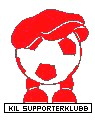 